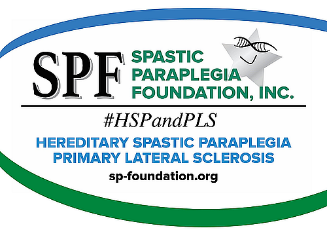 sp-foundation.orgThe Spastic Paraplegia Foundation is the only foundation in the world raising funds for medical research for Hereditary Spastic Paraplegia and Primary Lateral Sclerosis.sp-foundation.orgThe Spastic Paraplegia Foundation is the only foundation in the world raising funds for medical research for Hereditary Spastic Paraplegia and Primary Lateral Sclerosis.sp-foundation.orgThe Spastic Paraplegia Foundation is the only foundation in the world raising funds for medical research for Hereditary Spastic Paraplegia and Primary Lateral Sclerosis.sp-foundation.orgThe Spastic Paraplegia Foundation is the only foundation in the world raising funds for medical research for Hereditary Spastic Paraplegia and Primary Lateral Sclerosis.sp-foundation.orgThe Spastic Paraplegia Foundation is the only foundation in the world raising funds for medical research for Hereditary Spastic Paraplegia and Primary Lateral Sclerosis.sp-foundation.orgThe Spastic Paraplegia Foundation is the only foundation in the world raising funds for medical research for Hereditary Spastic Paraplegia and Primary Lateral Sclerosis.sp-foundation.orgThe Spastic Paraplegia Foundation is the only foundation in the world raising funds for medical research for Hereditary Spastic Paraplegia and Primary Lateral Sclerosis.sp-foundation.orgThe Spastic Paraplegia Foundation is the only foundation in the world raising funds for medical research for Hereditary Spastic Paraplegia and Primary Lateral Sclerosis.sp-foundation.orgThe Spastic Paraplegia Foundation is the only foundation in the world raising funds for medical research for Hereditary Spastic Paraplegia and Primary Lateral Sclerosis.sp-foundation.orgThe Spastic Paraplegia Foundation is the only foundation in the world raising funds for medical research for Hereditary Spastic Paraplegia and Primary Lateral Sclerosis.HSP and PLS are chronic, degenerative neuromuscular diseases like Lou Gehrig’s (ALS).They greatly diminish the quality of life of those affected. Many times, patients with HSP and PLS are initially misdiagnosed with ALS, Multiple Sclerosis (MS), or Cerebral Palsy (CP) causing confusion and improper treatment.SPASTIC PARAPLEGIA FOUNDATION6952 CLAYBORN DRIVE, O’FALLON, MO 63368-6202877-773-4483 | sp-foundation.orgHSP and PLS are chronic, degenerative neuromuscular diseases like Lou Gehrig’s (ALS).They greatly diminish the quality of life of those affected. Many times, patients with HSP and PLS are initially misdiagnosed with ALS, Multiple Sclerosis (MS), or Cerebral Palsy (CP) causing confusion and improper treatment.SPASTIC PARAPLEGIA FOUNDATION6952 CLAYBORN DRIVE, O’FALLON, MO 63368-6202877-773-4483 | sp-foundation.orgHSP and PLS are chronic, degenerative neuromuscular diseases like Lou Gehrig’s (ALS).They greatly diminish the quality of life of those affected. Many times, patients with HSP and PLS are initially misdiagnosed with ALS, Multiple Sclerosis (MS), or Cerebral Palsy (CP) causing confusion and improper treatment.SPASTIC PARAPLEGIA FOUNDATION6952 CLAYBORN DRIVE, O’FALLON, MO 63368-6202877-773-4483 | sp-foundation.orgHSP and PLS are chronic, degenerative neuromuscular diseases like Lou Gehrig’s (ALS).They greatly diminish the quality of life of those affected. Many times, patients with HSP and PLS are initially misdiagnosed with ALS, Multiple Sclerosis (MS), or Cerebral Palsy (CP) causing confusion and improper treatment.SPASTIC PARAPLEGIA FOUNDATION6952 CLAYBORN DRIVE, O’FALLON, MO 63368-6202877-773-4483 | sp-foundation.orgHSP and PLS are chronic, degenerative neuromuscular diseases like Lou Gehrig’s (ALS).They greatly diminish the quality of life of those affected. Many times, patients with HSP and PLS are initially misdiagnosed with ALS, Multiple Sclerosis (MS), or Cerebral Palsy (CP) causing confusion and improper treatment.SPASTIC PARAPLEGIA FOUNDATION6952 CLAYBORN DRIVE, O’FALLON, MO 63368-6202877-773-4483 | sp-foundation.orgHSP and PLS are chronic, degenerative neuromuscular diseases like Lou Gehrig’s (ALS).They greatly diminish the quality of life of those affected. Many times, patients with HSP and PLS are initially misdiagnosed with ALS, Multiple Sclerosis (MS), or Cerebral Palsy (CP) causing confusion and improper treatment.SPASTIC PARAPLEGIA FOUNDATION6952 CLAYBORN DRIVE, O’FALLON, MO 63368-6202877-773-4483 | sp-foundation.orgHSP and PLS are chronic, degenerative neuromuscular diseases like Lou Gehrig’s (ALS).They greatly diminish the quality of life of those affected. Many times, patients with HSP and PLS are initially misdiagnosed with ALS, Multiple Sclerosis (MS), or Cerebral Palsy (CP) causing confusion and improper treatment.SPASTIC PARAPLEGIA FOUNDATION6952 CLAYBORN DRIVE, O’FALLON, MO 63368-6202877-773-4483 | sp-foundation.orgHSP and PLS are chronic, degenerative neuromuscular diseases like Lou Gehrig’s (ALS).They greatly diminish the quality of life of those affected. Many times, patients with HSP and PLS are initially misdiagnosed with ALS, Multiple Sclerosis (MS), or Cerebral Palsy (CP) causing confusion and improper treatment.SPASTIC PARAPLEGIA FOUNDATION6952 CLAYBORN DRIVE, O’FALLON, MO 63368-6202877-773-4483 | sp-foundation.orgHSP and PLS are chronic, degenerative neuromuscular diseases like Lou Gehrig’s (ALS).They greatly diminish the quality of life of those affected. Many times, patients with HSP and PLS are initially misdiagnosed with ALS, Multiple Sclerosis (MS), or Cerebral Palsy (CP) causing confusion and improper treatment.SPASTIC PARAPLEGIA FOUNDATION6952 CLAYBORN DRIVE, O’FALLON, MO 63368-6202877-773-4483 | sp-foundation.orgHSP and PLS are chronic, degenerative neuromuscular diseases like Lou Gehrig’s (ALS).They greatly diminish the quality of life of those affected. Many times, patients with HSP and PLS are initially misdiagnosed with ALS, Multiple Sclerosis (MS), or Cerebral Palsy (CP) causing confusion and improper treatment.SPASTIC PARAPLEGIA FOUNDATION6952 CLAYBORN DRIVE, O’FALLON, MO 63368-6202877-773-4483 | sp-foundation.org